Już niedługo, bo 25 maja jest DZIEŃ MLEKA Dzisiaj pokażemy Wam niesamowite malowanki na mleku przy użyciu barwników spożywczych. Do wykonania malunku potrzebny będzie nam talerz, mleko - najlepiej tłuste, patyczki kosmetyczne, płyn do mycia naczyń oraz barwniki spożywcze. Jeżeli nie macie barwników spożywczych, możecie barwnik zrobić ze skrawków bibuły, zamoczonej w 1/3 szklanki ciepłej wody,  bądź użyć barwników do malowania jajek.A  więc zaczynajmy. Wlejmy mleko na talerz około 1cm. Dalej niech każdy na swoim talerzu zakropli barwniki lub namoczy patyczek kosmetyczny w barwniku i przyłoży do  mleka kilka razy. Następnie musimy namoczyć patyczek w płynie do mycia naczyń i dotykać w różnych miejscach na talerzu.Zobaczcie jakie czary powstają. Jak widzicie wszystkie barwniki się mieszają i tworzą magiczne wzory, możecie się tak bawić na różne sposoby. Spróbujcie stworzyć swoje dzieło.I jeszcze jedno, nie wyrzucajcie patyczków namoczonych w barwniku.
Po wyschnięciu można ich użyć do gry w kolorowe domino, przy okazji utrwalicie nazwy kolorów  i poćwiczycie percepcję wzrokową.Życzymy kreatywnej zabawy 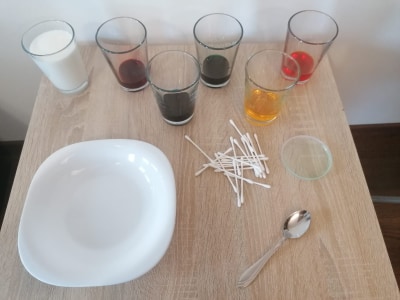 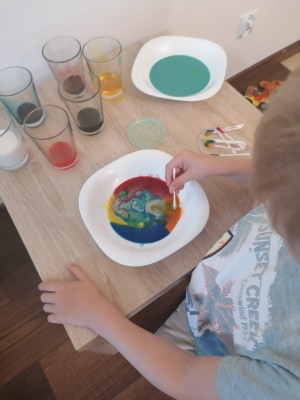 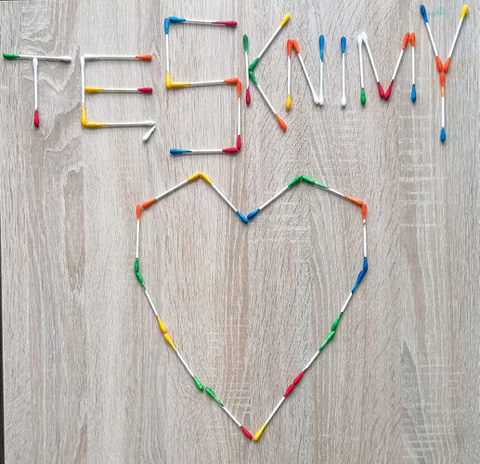 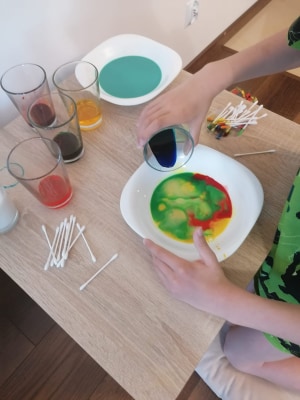 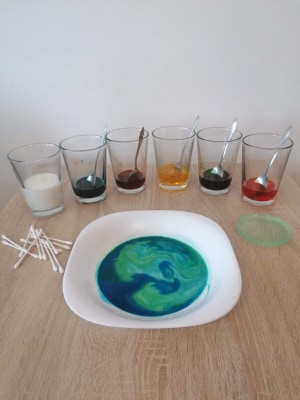 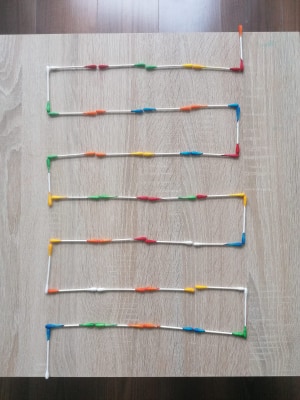 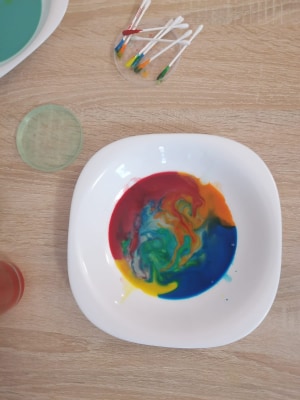 